First Name: Helena Last Name: Dejanović ŠkvarićAddress: Omiška 6,10 000 ZagrebE-mail: hdejanovi@net.efzg.hrJMBAG: 0067494256Master Study: Master in Managerial InformaticsEnrollment Year: 2021/2022Master study council Faculty of Economics and Business, University of ZagrebSubject: Master thesis proposalTitle of thesis: Critical factors affecting the success of IT projectsMentor: professor Prof. dr. sc. Mirjana Pejić BachCommittee proposal (to be filled out by mentor):Prof.dr.sc. Mirjana Pejić BachProf.dr.sc. Mario SpremićIzv.prof.dr.sc. Božidar Jaković Date: 10th September 2022Student signature 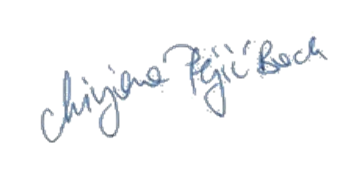 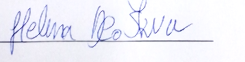 Mentor signature_____________________________Master study council approval:_______________________________ (Head of Master study programme - Signature)Attachments:Explanation of the thesis (topic and goals of the thesis, methodology and structure)ContentLiteratureSigned statement on academic integrity Topic and Goals of the Thesis The main point of this thesis will be how project management impacts the performance of IT projects. It is crucial to take all required safeguards to build awareness and get the project up due to the relatively high percentage of unsuccessful initiatives occurring in the real world. Project management refers to all organizational abilities, methods, and procedures used to complete a project successfully. The thesis presents a conceptual framework intended to enhance or use project management techniques to complete a project successfully. Project management expertise can be used to assess every part of the process, from the beginning to the finish of the project. 1.2 Explanation of methodology The following methods will be used: literature investigation (primary and secondary data) and survey research. A range of literature was available online, and certain academic sources were obtained from my personal educational experience throughout the years from various experts. Survey research will be conducted on the convenience sample of companies that implemented IT projects in the last three years. The respondents will be project managers, who will be asked to provide information about the characteristics and success of the IT project(s) that they have implemented in their company. 1.3 Structure of the Thesis The reader is introduced to the subject matter in the thesis before more challenging research and case studies are provided. The reader is provided with a thorough literature analysis in three areas of the thesis: project management and project performance. The methodology will be described together with the results of the research. In conclusion, the following information is presented: research limitations, difficulties in managing IT projects, and the need for additional study for the suggested conceptual framework to be fully relevant. Contents:Introduction Topic and goal of the thesisExplanation of methodologyStructure of the thesisProject managementProject management overviewThe role of the project managerThe impact of organizational culture on project managementMeasurement of the project performanceTime ResourcesKnowledgeMethodologies in project managementWaterfallAgileScrumKanbanScrumbanEXtreme programming (XP)LeanHybrid project managementGreatest challenges for project managers StressTime managementBudget restrictions and changes.Team conflict and communicationAbsence of accountabilitySurvey research about successful projectsSample characteristicsResearch results Discussion about factors for project successParameters of project performance and risksEvaluation of Project performanceConclusion List of referencesList of illustrationsList of graphs and tablesLiterature:Tavares, B. G., Da Silva, C. E. S., & De Souza, A. D. (2017). Risk management in scrum projects: a bibliometric study. Journal of communications software and systems, 13(1), 1-8. Al Neimat, Taimour (2005) Why IT Projects Fail, The Project Perfect White Paper Collection, AcademiaAsgarkhani, M., Cater-Steel, A., Toleman, M., & Ally, M. (2017, December). Failed IT projects: Is poor IT governance to blame?. In Proceedings of the 28th Australasian Conference on Information Systems (ACIS 2017). Australian Association for Information Systems.Bezak, S., & Nahod, M. M. (2011). Project manager's role analysis as a project management concept. Tehnički vjesnik, 18(1), 33-40. Bjeirmi B.F., Munns A.K., (1996) The role of project management in achieving project success, International Journal of Project Management Vol. 14, No. 2, pp. 81-87.Smith, D. C., Bruyns, M., & Evans, S. (2011). A project manager's optimism and stress management and IT project success. International Journal of managing projects in business. Vol. 4 No. 1, pp. 10-27Berlin, S., Raz, T., Glezer, C., & Zviran, M. (2009). Comparison of estimation methods of cost and duration in IT projects. Information and software technology, 51(4), 738-748. Cohen Y., Ornoy H., Keren B., (2013) Personality Types of Project Managers and Their Success: A Field Survey, Project Management Journal, Vol. 44, No. 3, 78–87 © Gladkov, I. A., & Nehotina, V. S. (2015). An integrated approach to the choice of methods of evaluation of it projects. Statistics and Economics, (5), 159-163Nelson, R. R., & Morris, M. G. (2014). IT Project Estimation: Contemporary Practices and Management Guidelines. MIS Quarterly Executive, 13(1).Corejova, T., Bielik, P., & Genzorova, T. (2020). Approaches to project management in the process of digital transformation in the company. ENTRENOVA-ENTerprise REsearch InNOVAtion, 6(1), 531-541. Reich, B. H., Sauer, C., & Wee, S. Y. (2008). Innovative practices for IT projects. Information Systems Management, 25(3), 266-272. Kancijan, D., & Vrček, N. (2011). Proposing methodology pattern for measuring public value of IT projects. Journal of Information and Organizational Sciences, 35(1), 31-58. Kerzner, Harold (2018) Agile and Scrum, Project Management Best Practices: Achieving Global Excellence, Fourth Edition, International Institute for Learning, Inc.Khosravi P., Rezvani A., (2019) Emotional intelligence: The key to mitigating stress and fostering trust among software developers working on information system projects, International Journal of Information Management 48 (2019) 139–150.Mahanti, A. (2006). Challenges in enterprise adoption of agile methods-A survey. Journal of Computing and Information technology, 14(3), 197-206. Ozorhon, B., Akgemik, O. F., & Caglayan, S. (2022). Influence of project manager’s competencies on project management success. Građevinar, 74(01.), 21-33. Calderón, J. C. P., Crespo, R. G., & Rainer, J. J. (2013). IT Projects & Their Specific Elements. Pensee, 75(12).Viskovic, D., Varga, M., & Curko, K. (2008, June). Bad practices in complex IT projects. In ITI 2008-30th International Conference on Information Technology Interfaces (pp. 301-306). IEEE.Daniels, C. B., & LaMarsh, W. J. (2007, April). Complexity as a cause of failure in information technology project management. In 2007 IEEE International Conference on System of Systems Engineering (pp. 1-7). IEEE.Statement on Academic Integrity With this signature I confirm that in preparing this thesis I will comply fully with the Code of Ethics of the University of Zagreb.I hereby declare and confirm that the final thesis is the sole result of my own work based on my research and relies on the published literature, as shown in the listed notes and bibliography. I declare that no part of the work has been written in an unauthorized manner, i.e., it is not transcribed from the non-cited work, and that no part of the work infringes any of the copyrights.I also declare that no part of the work has been used for any other work in any other higher education, scientific or educational institution.Student signature:           